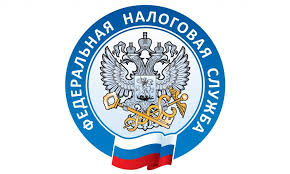 Организации могут заявить в любой налоговый орган об имеющихся льготах по транспортному и земельному налогам за 2020 годДля применения установленных законодательством льгот по транспортному и земельному налогам за 2020 год юридическое лицо вправе подать в любой налоговый орган заявление о предоставлении льготы, а также подтверждающие документы.Форма заявления утверждена приказом  ФНС России от 25.07.2019 № ММВ-7-21/377@ "Об утверждении формы заявления налогоплательщика-организации о предоставлении налоговой льготы по транспортному налогу и (или) земельному налогу, порядка ее заполнения и формата представления указанного заявления в электронной форме" (далее – Приказ).Главы 28 «Транспортный налог» и 31 «Земельный налог» НК РФ не устанавливают предельный срок для представления указанного заявления, а также не связывают применение налоговых льгот с обязательным его представлением в течение какого-либо периода. Однако с 2021 года для обеспечения полноты уплаты налогов                                                   ФНС России направляет налогоплательщикам – организациям (их обособленным подразделениям) сообщения об исчисленных суммах транспортного и земельного налогов.Сообщение составляется на основе информации, имеющейся у налогового органа, в том числе результатов рассмотрения заявления о налоговой льготе. Если на дату формирования сообщения у налогового органа нет информации о заявленной организацией льготе, в него будут включены суммы исчисленных налогов без учета льгот, что может привести к выявлению недоимки или перерасчету налога. Поэтому заявление о налоговой льготе за 2020 год организации целесообразно представить в течение I квартала 2021 года.Для периодов до 2020 года, а также за периоды в течение 2020 года, когда, например, организация ликвидирована или реорганизована, налогоплательщики не подают отдельное заявление, а сообщают о льготируемых объектах в декларациях  (приказы ФНС России от 05.12.2016 N ММВ-7-21/668@ «Об утверждении формы и формата представления налоговой декларации по транспортному налогу в электронной форме и порядка ее заполнения», от 10.05.2017 N ММВ-7-21/347@ «Об утверждении формы и формата представления налоговой декларации по земельному налогу в электронной форме и порядка ее заполнения, а также признании утратившим силу приказа Федеральной налоговой службы от 28.10.2011 N ММВ-7-11/696@»).Таким образом, при подтверждении права на налоговую льготу налоговый орган должен располагать соответствующими документами и (или) сведениями, подтверждающими право налогоплательщика на налоговую льготу за период ее действия, указанный в заявлении.В случае, если документы, подтверждающие право налогоплательщика на налоговую льготу, в налоговом органе отсутствуют, в том числе не представлены налогоплательщиком самостоятельно, налоговый орган по информации, указанной в заявлении, запрашивает сведения, подтверждающие право налогоплательщика на налоговую льготу, у органов и иных лиц, у которых имеются эти сведения.Орган или иное лицо, получившие запрос налогового органа о представлении сведений, подтверждающих право налогоплательщика на налоговую льготу, исполняет его в течение  7-ми  дней со дня получения или в тот же срок сообщает в налоговый орган о причинах неисполнения запроса.Налоговый орган в течение 3-х дней со дня получения указанного сообщения обязан проинформировать налогоплательщика о неполучении по запросу сведений, подтверждающих право этого налогоплательщика на налоговую льготу, и о необходимости представления налогоплательщиком подтверждающих документов в налоговый орган.По результатам рассмотрения заявления о предоставлении налоговой льготы налоговый орган направляет налогоплательщику способом, указанным в этом заявлении, уведомление о предоставлении налоговой льготы либо сообщение об отказе от предоставления налоговой льготы. В уведомлении о предоставлении налоговой льготы должны быть указаны основания предоставления налоговой льготы, объекты налогообложения и периоды, применительно к которым предоставляется налоговая льгота. В сообщении об отказе от предоставления налоговой льготы должны быть указаны основания отказа от предоставления налоговой льготы, объекты налогообложения, а также период, начиная с которого налоговая льгота не предоставляется.Ответы на часто задаваемые вопросы о предоставлении организациям льгот по транспортному и земельному налогам размещены на сайте ФНС России. Узнать о праве на налоговую льготу за 2020 год можно с помощью сервиса «Справочная информация о ставках и льготах по имущественным налогам».